            Ҡарар	                                                                            постановление20 сентябрь  2023 й	№  4	20 сентября  2023 г.О назначении публичных слушаний по проекту «О внесении изменений в Генеральный план и Правила землепользования и застройки  сельского поселения Кашкалашинский сельсовет муниципального района Благоварский район Республики Башкортостан»В соответствии с Градостроительным и Земельным кодексами Российской Федерации, Федеральным законом от 06 октября 2003 года № 131-ФЗ «Об общих принципах организации местного самоуправления в Российской Федерации», Генеральным планом сельского поселения Кашкалашинский сельсовет муниципального района Благоварский район Республики Башкортостан, утвержденными Решением Совета сельского поселения Кашкалашинский сельсовет муниципального района Благоварский район Республики Башкортостан от 20 января  2014 года № 21-190, Положением о порядке организации и проведения публичных слушаний в сельском поселении Кашкалашинский сельсовет, утвержденным Решением от 25 декабря 2012 года № 10-88, руководствуясь статьями 27 Устава сельского поселения Кашкалашинский сельсовет муниципального района Благоврский район Республики Башкортостан  ПОСТАНОВЛЯЮ:1. Назначить на 15 часов 00 минут 18 октября 2023 года публичные слушания по проекту предложений о внесении изменений в Генеральный план и Правила землепользования и застройки сельского поселения Кашкалашинский сельсовет муниципального района Благоварский район Республики Башкортостан (проекты прилагаются).2. Местом проведения публичных слушаний определить административное здание сельского поселения, расположенный по адресу: Республика Башкортостан, Благоварский район, с. Кашкалаши, ул. Советская, 563. Предложить администрации сельского поселения организовать и обеспечить проведение публичных слушаний.4. Установить, что регистрация участников публичных слушаний с указанием фамилии, имени, отчества, почтового адреса производится при наличии паспорта гражданина Российской Федерации либо иного документа, удостоверяющего личность гражданина, проживающего на территории сельского поселения либо являющегося правообладателем земельных участков и (или) объектов капитального строительства, находящихся на территории сельского поселения, начинается не менее чем за час до начала публичных слушаний и заканчивается за пять минут до их начала.5. Установить, что для участия в публичных слушаниях, внесения предложений и замечаний необходимо иметь документ, удостоверяющий личность.6. Установить, что ознакомиться с вопросом, указанным в пункте 1 настоящего постановления, материалами публичных слушаний можно в администрации сельского поселения по адресу: Республика Башкортостан, Благоварский район, с. Кашкалаши, ул. Советская, 56, в рабочие дни с 9 до 16 часов.7. Установить, что предложения и замечания по вопросу, указанному в пункте 1 настоящего постановления, принимаются до 15 часов  18 октября 2023 года в администрации сельского поселения по адресу: Республика Башкортостан, Благоварский район, с. Кашкалаши, ул. Советская, 56.8. Создать комиссию, ответственную за проведение публичных слушаний, в следующем составе:Председатель комиссии:Бикмеев Булат Испартович - глава сельского поселения Секретарь комиссии:Мукминова Роза Ислахетдиновна – управляющий деламиЧлены комиссии:Гумерова Рашида Ахатовна – депутат от избирательного округа №5Бабаева Руслана Маратовна  – депутат от избирательного округа № 1 .Якупова Альфия Гизяровна - депутат от избирательного округа №  3;9. Обнародовать настоящее  решение на информационном стенде в здании сельского поселения Кашкалашинский сельсовет  муниципального района Благоварский район Республики Башкортостан по адресу: с. Кашкалаши, ул. Советская, 56 и разместить на официальном сайте сельского поселения.10. Контроль за исполнением настоящего постановления оставляю за собой.Глава  сельского поселения Кашкалашинский сельсовет 	 			Бикмеев Б.ИБашkортостан РеспубликаһыРеспублика Башкортостан  Благовар районы 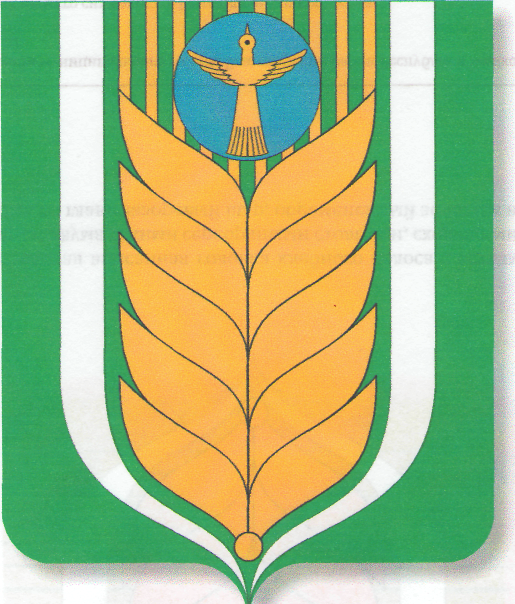 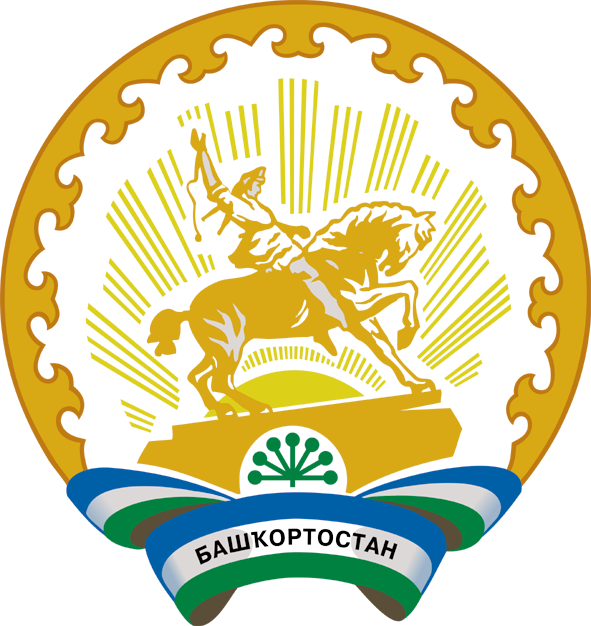 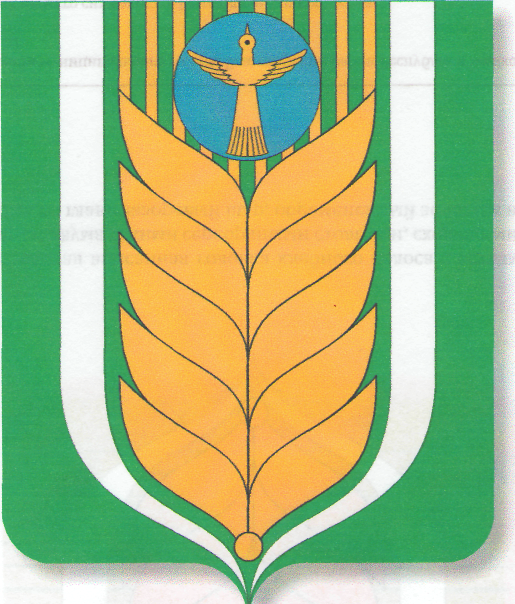 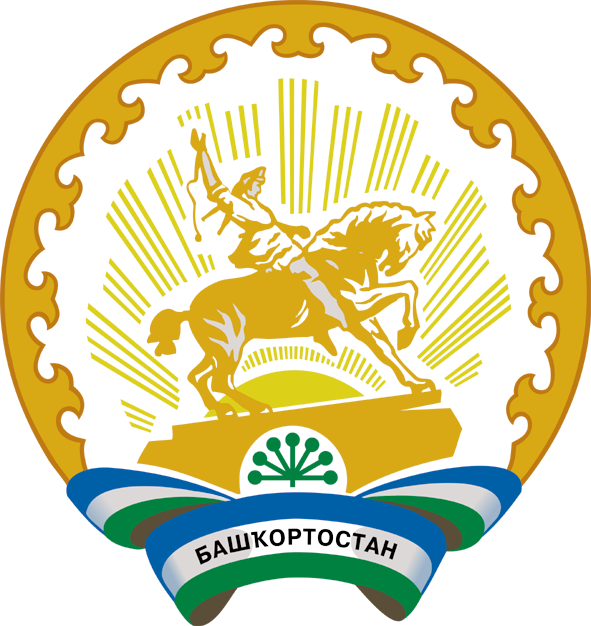 муниципаль районының Ҡашкалаша ауыл советы ауыл биләмәһе башлыгы452747, Ҡашкалаша ауылы, Совет урамы, 56Тел. 8(34747)2-84-38 факс 2-84-90sp_kash@mail.ruГлава сельского поселения Кашкалашинский сельсовет     муниципального района        452747, село Кашкалаши, ул.Советская,56Тел. 8(34747)2-84-38 факс 2-84-90sp_kash@mail.ru